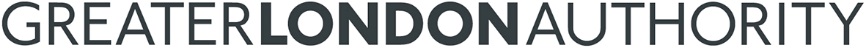 Job DescriptionJob title:		Project Coordinator (Insecure Status) Grade:			9Directorate:		Communities and IntelligenceUnit: 			Communities and Social Policy Job PurposeTo unite and build on existing streams of mayoral work to support Londoners with insecure status, creating a flagship ‘moment’ for all Londoners with insecure status to seek support to confirm their residency and citizenship rights, and to build a sustainable programme of support.Principal accountabilitiesDevelop a London-wide approach to the provision of immigration advice, building relationships with the advice sector in order to promote innovation, widen access, and to proactively share learning.Develop and manage a programme of work to increase the accessibility and reach of immigration advice services in London, including managing new GLA investment in legal advice provision for Londoners with insecure immigration status.Engage Londoners with insecure status through management of tactical outreach work, working closely with civil society and community organisations to encourage Londoners to seek immigration advice and support, and work with other key stakeholders to positively promote the uptake of citizenshipBuild relationships with key London stakeholders to secure future investment and support for the programme in future years.Manage a team including civil society secondees to deliver related projects, including the EU Londoners Hub and work to support young Londoners with insecure status. Take responsibility for managing and motivating the team to deliver their principal accountabilities, as set out in their job descriptions to the required performance level and in accordance with the Authority’s policies and Code of Ethics and Standards.Maintain an up-to-date awareness of legislative, technical and policy changes to immigration related social policy issues, and seek to anticipate and identify emerging issues, new developments and innovations that may impact on the Mayor’s policies and projects, and provide written and oral briefings, high level advice and specialist reports for the Mayor and advisers on these issues.Lead on communications for the relevant policy area, including working with other GLA teams to ensure alignment on campaigns, responding to enquiries from stakeholders on issues covered by the post, and representing the GLA at external stakeholder meetings. Assist senior officers in responding to the Assembly’s scrutiny and questioning function with respect to the unit’s work. Realise the benefits of London’s diversity by promoting and enabling equality of opportunities and promoting the diverse needs and aspirations of London’s communities. Realise the benefits of a flexible approach to work in undertaking the duties and responsibilities of this job, and participating in multi-disciplinary, cross-department and cross-organisational groups and project teams Dimensions:Accountable to: Principal Policy and Programmes Officer - ImmigrationAccountable for:  Staff and budgets allocated to specific programmesPerson specification Excellent understanding and knowledge of the policy issues impacting Londoners with insecure statusUnderstanding of and experience working with the key sectors supporting Londoners with insecure status including civil society, legal advice and statutory sectors Experience of providing policy advice within a political environment, and writing reports and briefings on complex and/or sensitive issues for a variety of expert and non-expert audiences.A track record in successfully undertaking project work and delivering on target and to budget.A track record of successfully managing and leading a team.Behavioural competencies1   BUILDING AND MANAGING RELATIONSHIPS… is developing rapport and working effectively with a diverse range of people, sharing knowledge and skills to deliver shared goals. Level 2 indicators of effective performanceDevelops new professional relationships Understands the needs of others, the constraints they face and the levers to their engagementUnderstands differences, anticipates areas of conflict and takes actionFosters an environment where others feel respectedIdentifies opportunities for joint working to minimise duplication and deliver shared goals2  COMMUNICATING AND INFLUENCING… is presenting information and arguments clearly and convincingly so that others see us as credible and articulate, and engage with us.Level 3 indicators of effective performanceEncourages and supports teams in engaging in transparent and inclusive communicationInfluences others and gains buy-in using compelling, well thought through argumentsNegotiates effectively to deliver GLA prioritiesSynthesises the complex viewpoints of others, recognises where compromise is necessary and brokers agreementAdvocates positively for the GLA both within and outside the organisation3  STRATEGIC THINKING…is using an understanding of the bigger picture to uncover potential challenges and opportunities for the long term and turning these into a compelling vision for action. Level 3 indicators of effective performanceTranslates GLA vision and strategy into practical and tangible plans for own team or delivery partners Consistently takes account of the wider implications of team’s actions for the GLA Encourages self and others to think about organisation’s long term potential Informs strategy development by identifying gaps in current delivery or evidence Takes account of a wide range of public and partner needs to inform team’s work4   MANAGING AND DEVELOPING PERFORMANCE (where post has line management responsibility)… is setting high standards for oneself and others, guiding, motivating and developing them, to achieve high performance and meet the GLA’s objectives and statutory obligations.Level 2 indicators of effective performanceSeeks opportunities to develop professional skills and knowledge and encourages team to do so.Ensures own and others’ workloads are realistic and achievableProvides staff with clear direction and objectives, ensuring they understand expectations Recognises achievements and provides constructive feedback and guidance Gives staff autonomy and confidence to perform well and to their potential5 PLANNING AND ORGANISING… is thinking ahead, managing time, priorities and risk, and developing structured and efficient approaches to deliver work on time and to a high standard.Level 2 indicators of effective performancePrioritises work in line with key team or project deliverablesMakes contingency plans to account for changing work priorities, deadlines and milestonesIdentifies and consults with sponsors or stakeholders in planning workPays close attention to detail, ensuring team’s work is delivered to a high standardNegotiates realistic timescales for work delivery, ensuring team deliverables can be met6  PROBLEM SOLVING… is analysing and interpreting situations from a variety of viewpoints and finding creative, workable and timely solutions. Level 2 indicators of effective performanceProcesses and distils a variety of information to understand a problem fullyProposes options for solutions to presented problemsBuilds on the ideas of others to encourage creative problem solvingThinks laterally about own work, considering different ways to approach problemsSeeks the opinions and experiences of others to understand different approaches to problem solving7 RESEARCH AND ANALYSIS…is gathering intelligence (information, opinion and data) from varied sources, making sense of it, testing its validity and drawing conclusions that can lead to practical benefits.Level 2 indicators of effective performanceProactively seeks new information sources to progress research agendas and address gaps in knowledgeGrasps limitations of or assumptions behind data sources, disregarding those that lack qualityAnalyses and integrates qualitative and quantitative data to find new insightsTranslates research outcomes into concise, meaningful reports Identifies relevant and practical research questions for the future8  RESPONDING TO PRESSURE AND CHANGE… is being flexible and adapting positively, to sustain performance when the situation changes, workload increases, tensions rise or priorities shift.Level 2 indicators of effective performanceMaintains a focus on key priorities and deliverables, staying resilient in the face of pressureAnticipates and adapts flexibly to changing requirements Uses challenges as an opportunity to learn and improve Participates fully and encourages others to engage in change initiatives Manages team’s well-being, supporting them to cope with pressure and changeReasonable adjustment will be made to working arrangements to accommodate a person with a disability who otherwise would be prevented from undertaking the work.